Анотація навчального курсуМета курсу (набуті компетентності)Мета викладання дисципліни полягає у оволодінні  знаннями та уміннями щодо застосування закономірностей наукового пізнання, принципів і методів наукового пошуку  для визначення структури дослідницької роботи, характеру її здійснення, для розробки необхідного інструментарію і форм подання результатів наукового дослідження. Вивчення даного навчального курсу призначене для формування, удосконалення та розвитку у здобувача вищої освіти наступних компетентностей:ЗК1. Здатність проведення досліджень на відповідному рівні;. ЗК4. . Здатність мотивувати людей та рухатися до спільної мети;ЗК6. Здатність генерувати нові ідеї (креативність);.СК04. Здатність здійснювати практичну діяльність(тренінгові, психотерапевтичну, консультаційну, психодіагностичну та іншу залежно від спеціалізації) з використанням науково верифікованих методів та технік.СК09. Здатність дотримуватися у фаховій діяльності норм професійної етики та керуватися загальнолюдськими цінностями.СК11. Здатність розробляти та впроваджувати інноваційні методи психологічної допомоги клієнтам у складних життєвих ситуаціях( для освітньо-професійної програми)Що забезпечується досягненням наступних програмних результатів навчання:РН2. Вміти організовувати та проводити психологічне дослідження із застосування валідних та надійних методів.РН4. Робити психологічний прoгноз щодо розвитку особистості, груп, організацій.РН5. Розробляти програми психологічних інтервенцій(тренінг, психотерапія, консультування тощо), провадити їх в індивідуальній та груповій роботі, оцінювати якість.РН9. Вирішувати етичні дилеми з опорою на норми закону, етичні принципи та загальнолюдські цінності. Структура курсуРекомендована літератураОсновна література:1. Білоус В. С. Зв’язки з громадськістю (паблік рилейшнз) в економічній діяльності [Електронний ресурс] : навч. посіб. / В. С. Білоус. — К. : КНЕУ, 2005. — 275 с. 2. Аналіз практики діяльності структурних підрозділів органів виконавчої влади, відповідальних за зв'язки з громадськістю [Текст] // Вісник державної служби України. — 2012. — № 2. — С. 59-62. 3. Королько В. Г. Моделі зв'язків політичного режиму з громадськістю [Текст] / В. Г. Королько // Наукові записки Інституту політичних і етнонаціональних досліджень ім. І.Ф.Кураса НАН України. — 2012. — Вип. 6 (62). — С. 7-29. 4. Литвин А. Роль зв’язків з громадськістю у формуванні іміджу вищого навчального закладу [Текст] / А. Литвин // Соціальна психологія. — 2009. — № 3. — С. 125-129. 5. Ібрагімова І. М. Прозорість влади. Основи забезпечення інформаційної взаємодії державних органів з громадськістю: презентація схеми / І. М. Ібрагімова. - К. : ПРООН, 2002. - 30 с. Інформаційні ресурси.  Система дистанційного навчання СНУ ім. В. Даля – http://moodle.snu.edu.ua/ Сайт №2 системи дистанційного навчання СНУ ім. В. Даля – http://moodlesti.snu.edu.ua/http://prportal.com.ua/ – спеціалізований сайт про зв'язки з громадськістю.  http://propr.com.ua/ru/public – спеціалізований сайт про зв'язки з громадськістюhttp://vasilievaa.narod.ru/ptpu/8_4_03.htm – зв'язки з громадськістю у державних організаціях та місцевих органах влади: західний досвід.Методичне забезпечення1. Тихомирова Є.Б. Зв’язки з громадськістю: Навчальний посібник. – Київ: НМЦВО, 2001 – 560 с. Навчальний посібник містить виклад найбільш важливих проблем навчального курсу Зв’язки з громадськістю. У ньому розглядаються теорія комунікації, історія виникнення та розвитку паблік рилейшнз, характеризуються зв’язки з громадськістю як сфера наукової та практично-прикладної діяльності, розкриваються методи, прийоми, канали та форми комунікацій із громадськістю та їх специфіка в окремих сферах життя.Оцінювання курсуЗа повністю виконані завдання студент може отримати визначену кількість балів:Шкала оцінювання студентівПолітика курсуСилабус курсу: Силабус курсу: 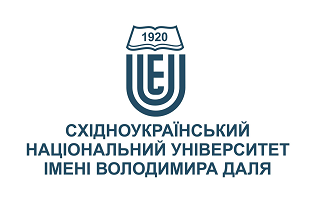 ЗВЯЗКИ З ГРОМАДСЬКІСТЮ В СОЦІАЛЬНІЙ СФЕРІЗВЯЗКИ З ГРОМАДСЬКІСТЮ В СОЦІАЛЬНІЙ СФЕРІСтупінь вищої освіти:МагістрМагістрСпеціальність: 073 «Менеджмент управління соціальним закладом»073 «Менеджмент управління соціальним закладом»Рік підготовки:11Семестр викладання:осіннійосіннійКількість кредитів ЄКТС:5.05.0Мова(-и) викладання:українськаукраїнськаВид семестрового контролюзалік залік Автор курсу та лектор:Автор курсу та лектор:Автор курсу та лектор:Автор курсу та лектор:Автор курсу та лектор: Горобець Аліса Ігорівна Горобець Аліса Ігорівна Горобець Аліса Ігорівна Горобець Аліса Ігорівна Горобець Аліса Ігорівна Горобець Аліса Ігорівна Горобець Аліса Ігорівна Горобець Аліса Ігорівнавчений ступінь, вчене звання, прізвище, ім’я та по-батьковівчений ступінь, вчене звання, прізвище, ім’я та по-батьковівчений ступінь, вчене звання, прізвище, ім’я та по-батьковівчений ступінь, вчене звання, прізвище, ім’я та по-батьковівчений ступінь, вчене звання, прізвище, ім’я та по-батьковівчений ступінь, вчене звання, прізвище, ім’я та по-батьковівчений ступінь, вчене звання, прізвище, ім’я та по-батьковівчений ступінь, вчене звання, прізвище, ім’я та по-батьковіСтарший викладач кафедри ППСРСтарший викладач кафедри ППСРСтарший викладач кафедри ППСРСтарший викладач кафедри ППСРСтарший викладач кафедри ППСРСтарший викладач кафедри ППСРСтарший викладач кафедри ППСРСтарший викладач кафедри ППСРпосадапосадапосадапосадапосадапосадапосадапосадаGorobec_ai@snu.edu.ua+38-095-69-17-822Viber за номером телефону Viber за номером телефону 325ГК аудиторія кафедри ППСРелектронна адресателефонмесенджермесенджерконсультаціїЦілі вивчення курсу:Метою лекційних занять – Метою викладання дисципліни є підвищення компетентності студентів у науці і мистецтві організації та здійснення суб’єктами управління соціально-захисною діяльністю зв’язків із громадськістю, досягненні взаєморозуміння і доброзичливості між закладом та окремими особами, групами людей або суспільством загалом за допомогою поширення пояснювального матеріалу, розвитку обміну інформацією та співробітництва між ними. Метою самостійної роботи – забезпечити формування громадської думки та управління нею за допомогою використання сучасних систем масової комунікації та заходів масової інформації – преси, радіо, телебачення, зв’язку а також безпосередніх контактів з громадськістю, з цільовою аудиторією, партнерами, споживачами, клієнтами.Результати навчання:Знання:  об’єкт, предмет, структурну, функціональну характеристику, типології зв´язків з громадськістю у соціальній сфері; основні поняття та терміни, що функціонують у галузі зв'язків із громадськістю у соціальній сфері;  принципи і напрями організації зв´язків з громадськістю у соціальній сфері та PRдіяльності; актуальні тенденції та перспективи розвитку зв´язків з громадськістю у соціальній сфері в умовах світових трансформацій.Вміння: користуватися понятійно-термінологічним і методичним інструментарієм, що є набутком як вітчизняної, так зарубіжної теорії та практики зв'язків із громадськістю у соціальній сфері;  організовувати діяльність зв'язків із громадськістю у соціальній сфері;  планувати та реалізовувати зв'язки із громадськістю у соціальній сфері; створювати базові PR-тексти;  володіти навичками комунікаційної компетентності, переконливо та аргументовано відстоювати свою позицію.Передумови до початку вивчення:Базові знання у сфері практичної психології, знання щодо виявлення об’єктивних причин й суб’єктивних умов виникнення соціальних конфліктів у соціальній сфері. №ТемаГодини (Л/ПЗ)Стислий змістІнструменти і завдання1Теорія комунікації – наукова основа зв’язків
з громадськістю як галузі знання та сфери
професійної діяльності4/2Суспільні відносини та соціальна комунікація. Структура комунікації. Форми соціальної комунікації. Масова комунікація. Тести.Індивідуальні завдання.2Історія виникнення та розвитку
паблік рилейшнз2/2Передісторія паблік рилейшнз. Передумови виникнення системи зв’язків
з громадськістю. Основні етапи виникнення та розвитку ПР.Тести.Індивідуальні завдання.3Об’єкт і предмет зв’язків
з громадськістю як галузі наукового знання2/2Статус зв’язків з громадськістю. Зв’язки з громадськістю в системі сучасних наук. Функції та ролі паблік рилейшнз.Тести.Індивідуальні завдання.4Структурна та функціональна характеристика Паблік рилейшнз4/4 Мета й основні завдання системи зв’язків
з громадськістю. Кампанія з паблік рилейшнз
та елементарні операції ПР. Принципи ПР-діяльності та вимоги до PR-менів. Підготовка фахівців з паблік рилейшнзТести.Індивідуальні завдання.5Громадськість як суб’єкт комунікації2/2Комунікативний простір, його основні складові й параметри. Громадськість: поняття, структура, типологія. Проблема виявлення “своєї” громадськостіПрезентації в PowerPoint.Тести.Індивідуальні завдання.6Громадська думка як об’єкт
ПР-діяльності2/2Сутність, характерні риси та ознаки громадської думки. Процес формування громадської думки та місце в ньому служби зв’язків з громадськістю. Чутки як засіб комунікації та специфічна форма
існування громадської думкиТести.Індивідуальні завдання.7Організація діяльності системи зв’язків
з громадськістю4/2Правові основи функціонування служб
паблік рилейшнз. Основні організаційні форми діяльності системи зв’язків з громадськістю. Власна служба ПР. Консультативна, змішана та індивідуальна форми роботи системи зв’язків з громадськістюТести.Індивідуальні завдання8Дослідницька діяльність служби
паблік рилейшнз2/2Інформація в системі зв’язків з громадськістю. Методи та види досліджень у галузі ПР. Основні напрямки дослідницької діяльності
служб ПРТести.Індивідуальні завдання9.Методи впливу на громадськість.
Вербальна комунікація4/2Вербальні комунікації: поняття,
основні характеристики та типологізація. Публічні виступи як важливий засіб комунікації
з громадськістю. Комунікації з використанням письмової мовиТести.Індивідуальні завдання10Невербальні комунікації в системі зв’язків з громадськістю4/2Поняття, функції та види невербальної комунікації. Оптико-кінетичні комунікації. Фонаційні та графічні засоби
невербальної комунікації. Ситуативні змінні невербальної комунікації.Тести.Індивідуальні завдання11Подієва комунікація в системі зв’язків
з громадськістю4/2Подієва комунікація: поняття, сутність, місце
в системі зв’язків з громадськістю. Специфіка окремих видів подієвої комунікації.Тести.Індивідуальні заняття12Засоби масової інформації –важливий
інструмент ПР4/2Засоби масової інформації та комунікації: поняття та структура. Робота служб ПР із засобами масової інформації. Інтерв’ю та прес-конференції в роботі зі ЗМІ.Індивідуальні завдання.Тести.13Зв’язки з громадськістю
в  житті суспільства4/2Політична комунікація та місце в ній системи зв’язків з громадськістю. Різновиди, структура та завдання
політичних комунікацій. Зв’язки з громадськістю
у сфері культури та мистецтва. Структура, цілі та завдання комунікацій
з громадськістю в міжнародному середовищі.Індивідуальні завдання.Тести.Інструменти і завданняКількість балівКількість балівІнструменти і завданняДенна формаЗаочна формаПрисутність на заняттях та засвоєння лекційного матеріалу за темами 6020Присутність на заняттях (у період настановної сесії) та своєчасне виконання самостійних практичних завдань у межах тем-30Індивідуальна робота 2030Залік (тест)2020Разом100100Сума балів за всі види навчальної діяльностіОцінка ECTSОцінка за національною шкалоюОцінка за національною шкалоюСума балів за всі види навчальної діяльностіОцінка ECTSдля екзамену, курсового проекту (роботи), практикидля заліку90 – 100Авідміннозараховано82-89Вдобрезараховано74-81Сдобрезараховано64-73Dзадовільнозараховано60-63Езадовільнозараховано35-59FXнезадовільно з можливістю повторного складанняне зараховано з можливістю повторного складання0-34Fнезадовільно з обов’язковим повторним вивченням дисциплінине зараховано з обов’язковим повторним вивченням дисципліниПлагіат та академічна доброчесність:Дотримання академічної доброчесності за курсом ґрунтується на внутрішньо-університетській системі запобігання та виявлення академічного плагіату. До основних вимог за курсом віднесено - посилання на джерела інформації у разі використання ідей, розробок, тверджень, відомостей; надання достовірної інформації про результати власної навчальної (наукової, творчої) діяльності, використані методики досліджень і джерела інформації.Перевірка текстів на унікальність здійснюється однаковими для всіх здобувачів засобами: – за допомогою програмного забезпечення Unicheck і засобів системи MOODLE; за Internet-джерелами – за допомогою програми Antiplagiarism.net. Завдання і заняття:Очікується, що всі здобувачі вищої освіти відвідають усі лекції і практичні заняття курсу. Здобувачі мають інформувати викладача про неможливість відвідати заняття. У будь-якому випадку здобувачі зобов’язані дотримуватися термінів виконання усіх видів робіт, передбачених курсом. Якщо здобувач вищої освіти відсутній з поважної причини, він/вона презентує виконані завдання під час консультації викладача. Здобувач вищої освіти має право на оскарження результатів оцінювання.Поведінка в аудиторії:Курс передбачає індивідуальну та групову роботу. Середовище в аудиторії є дружнім, творчим, відкритим до конструктивної критики.На аудиторні заняття слухачі мають з’являтися  вчасно відповідно до діючого розкладу занять, яке міститься на сайті університету. Під час занять усі його учасники мають дотримуватися вимог техніки безпеки. 